J-ANN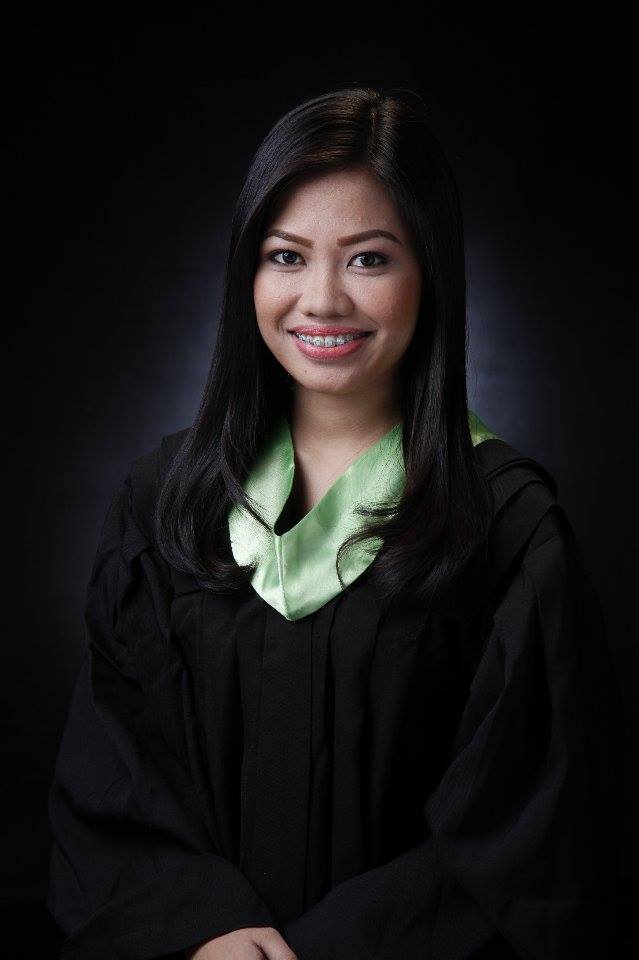 J-ANN.349156@2freemail.com  CAREER OBJECTIVEA newly registered Medical Technologist with a bachelor’s degree in Medical Laboratory Science. I aspire to find a platform where I can make use of my skills and understanding in performing various tests, with accuracy and precision, in a laboratory setting and at the same time, gain knowledge and expertise for the career growth.EDUCATIONAL BACKGROUND	Tertiary			Centro Escolar University					Bachelor of Science in Medical Technology					Mendiola, Manila					S.Y. 2011-2015	Secondary			Romblon State University-Science High School					Odiongan, Romblon					S.Y. 2007-2011	Primary			Tumingad Elementary School					Tumingad, Odiongan, Romblon						S.Y. 2001-2007ACHIEVEMENTS	2016				Registered Medical Technologist					Board Exam rating: 84.40%	2011-2013			Dean’s ListerAFFILIATIONS	2014-2015			Red Cross Youth (Member)	2011-2013			COMPASS- Community Outreach Movement Pro-active					Service (Member)	2014				Shifts and Trends in Medical Technology Symposium					Centro Escolar University, Manila					Hands-on training on waterborne and neglected parasites:					Immunological, Molecular and Histopathological Diagnosis					Centro Escolar University, ManilaSEMINARS/ TRAININGS ATTENDED	Medical Technology Internship Training	May 1-October 31, 2015	Veterans Memorial Medical Center, North Avenue Diliman Quezon CityPhlebotomy Certificate	October 31, 2015	Veterans Memorial Medical Center, North Avenue Diliman Quezon CityPhlebotomy, Needlestick Injury and Waste Management	October 31, 2015	Veterans Memorial Medical Center, North Avenue Diliman Quezon CitWORK EXPERIENCESStudent Assistant, Centro Escolar University, Medical Technology Department(October 2013- 2014)Greet visitors/guests at reception deskAnswer telephone, forward calls and take messagesAssist with preparations for department’s summer responsibilities (which include but are not limited to first year to fourth year enrollment, student orientation)Maintain appearance of office, supply and storage closetsAssist new students and staff for the queries about school mattersHematology Section Intern, Veterans Memorial Medical Center(May 1- 25, 2015)Skills in proper collection of blood and necessary precautionsPerforms the Clotting Time, Bleeding Time and Clot Retraction TimeCoagulation Tests (PT, APTT)PreparesPeripheral Blood SmearOut-patient Department and Reception Intern, Veterans Memorial Medical Center(May 26- June 20, 2015)Assist the patients in reception areaExtracts blood samples from patients of hematologic, chemical and serological examinationsClinical Microscopy and Parasitology  Section Intern, Veterans Memorial Medical Center(June 21- July 17, 2015)Prepares sample for urinalysis and fecalysisPrepares sample for Fecal Occult Blood TestClinical Chemistry Section Intern, Veterans Memorial Medical Center(July 18- August 14, 2015)Collection of blood for STAT requests during shiftsDoes data entry/encoding of laboratory requests and results in the computerBacteriology Section Intern, Veterans Memorial Medical Center(August 15- September 9, 2015)Prepares the different media, reagents and stains used for routine proceduresSkills in collection and handling of specimenPrepares slide for gram stainIsolates microorganisms through the different media and biochemical reactionsPerform antibiotic sensitivity testing patterned after the Kirby-Bauer methodImmunology and Serology/Blood Bank Section Intern, Veterans Memorial Medical Center(September 10- October 5, 2015)Skills in blood donor collection and processingPerforms cross-matchingHistopathology Section Intern, Veterans Memorial Medical Center(October 6-31, 2015)Prepares cytology smears and cell blocks from different sourcesDoes the specimen accession, recording and filing of resultsWorked at MARITIME MEDICAL LABORATORY CLINIC(June 2016-January 2017)Phlebotomy, Reception Area, Hematology, Clinical Microscopy, Serology, Clinical Chemistry, Drug Test Capturing and EncodingPERSONAL QUALITIESPunctualProficiency at observing safety precautions and handling of infectious specimens and understanding laboratory proceduresExcellent interpersonal skills to interact courteously and effectively with co-workers, physicians and others.Willing to learn new skills and techniques Eager to be trained as Clinical Laboratory ScientistDevoted to the work assignedPERSONAL INFORMATIONDate of Birth:	December 25, 1994	Age:		22	Gender: 	Female	Status:		Single	Religion:	Baptist	Citizenship:	Filipino	Occupation:	OFW	Occupation:	Mechanical Plant Supervisor I (Operator), MMDAI hereby certify that the above information is true and correct to the best of my knowledge and belief.